CHAIRMAN/SECRETARY NEED TO READ THIS OUT!  Derbyshire YFC Weekly Update! Dairy Stock Judging - Good luck to Julie Mellor, Imogen Curtis and Saskia Fletcher who are representing Derbyshire in the NFYFC final of the dairy stock judging at the Great Yorkshire ShowYFC Travel - For the week commencing 15th July Hannah G-C and Rose Smyth will be hosting Katrine Kvalvik from NorwayDBS Checking - Anyone who hasn't yet had their DBS check please present three forms of ID to Emily Brailsford who will start the process.
Members who have started the process need to show Emily a bank statement/phone bill to confirm their address. They then need to check their emails and log on to the DCC website to start their check.National Competitions Weekend results - Junior Reading - Hope Valley 6th, Choir - Ashover/Pleasley 5th, Cube Exhibit - Buxton 5th , Clay Pigeon Shoot - Sam Woolley 20thOther OrganisationsNFU need volunteers - if any members would like to help with the following project please contact Andrew.Critchlow@nfu.org.uk  We are seeking support from volunteers and ambassadors to work with Year 6 pupils from Cherry Tree Hill Primary on an exciting project to develop their outdoor space in a variety of ways including:Creating an orienteering nature trail.Building a chicken coopPlanting herbs and vegetables in their planters and greenhouseThe dates are 18th & 19th July 2019. There’s some info below on the support we are looking for. The two days are aimed at enabling the Y6’s to leave a legacy at the school that amongst other things gives the school the means to run future enterprise programmes selling produce from their planters, greenhouse and chicken coop. There are 70 Year 6 children (aged 10/11) in total. On Thursday 18th July we will be working with the children to support them to design and develop their ideas of how the space can be improved. The children will work in groups in the school hall or outdoors to create their plans for the following day. We will be running activities during the day that the children will rotate around. You could support this day by working with the children to develop their ideas. If you have any activities that you could run that you think would work well then all ideas are very welcome. Friday 19th July will be our day of action! We need as many volunteers as possible on this day to support the children in turning their ideas into a reality. This day will be very hands on with children working in groups to weed, plant and build. Having the opportunity at primary school to meet a wide range of people doing different jobs is really important, so across the two days we will be encouraging all volunteers to talk to the children about the jobs they do now and their journey to this career. You’d be amazed how inspiring your story can be! If we have enough career volunteers, we will hold a whole school assembly called "What's my Line". We ask if possible, for all volunteers to bring along a prop (item or uniform) that links to their job. The volunteers assemble at the front of the school hall in a row and each have a number in front of them. We then introduce the volunteers to the children by their corresponding number only. With our guidance, the children then try and guess each of the volunteers’ jobs by asking some yes/no questions. The volunteers are asked to give the children a clue by showing their prop (item or uniform) that links to their job role. Each volunteer then briefly reveals their job and explains how they use the prop(s) they brought along. Timing wise we will be working with the Year 6’s for the two full school days from 8.55am to 3.30pm but if you can’t do a full day then we will be grateful for any time you can spare to support us.Future YFC Staffs YFC Big Bash Ball on Saturday 20th July at Deer Park Farm, Hopton, ST18 0BBPlease note the Derbyshire YFC website is: http://www.derbyshireyfc.org.uk  and the NFYFC website is: http://www.nfyfc.org.ukJane SmithCounty AdministratorDerbyshire Federation of Young Farmers’ Clubswww.derbyshireyfc.org.ukOffice Hours:Monday and Thursday 10.30 am – 4.00 pm Thursday 8.00 pm – 10.00 pmFriday 2.00 pm – 4.00 pm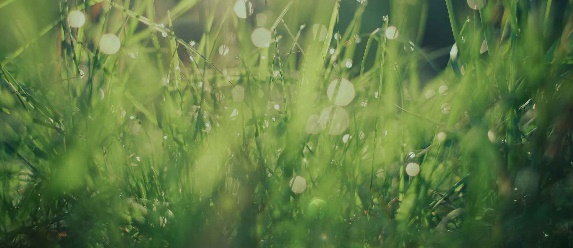 Clubswww.derbyshireyfc.org.ukFun, Learning and Achievement